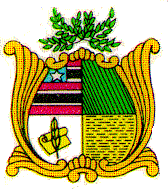 ESTADO DO MARANHÃOAssembleia LegislativaGAB. DO DEP. FABIANA VILARdep.fabianavilar@al.ma.leg.brREQUERIMENTO Nº_______/2023Autoria: Dep. Fabiana Vilar Senhora Presidente,                   Nos termos do Regimento Interno deste Poder, Requeiro a Vossa Excelência que, depois de ouvido a Mesa, seja autorizada VISITA, IN LOCO, DAS COMISSÕES DE OBRAS E SERVIÇOS PÚBLICOS E DE MEIO AMBIENTE E DESENVOLVIMENTO SUSTENTÁVEL, DESTE PODER, PARA AVALIAREM O ESTADO EM QUE SE ENCONTRA A PRAÇA DO “VIVA DA RAPOSA”, NO GARRANCHO, MUNICÍPIO DE RAPORA (MA), DESTRUIDA PELA FORÇA DAS MARÉS QUE SE LANÇAM DE FORMA FRONTAL SOBRE A PRAÇA CAUSANDO ESTRAGOS NA SUA INFRAESTRUTURA.               Nossa propositura tem o condão de “chamar a atenção” das duas comissões temáticas sobre o estado de destruição em que se encontra uma obra cujo programa foi um marco governamental. O “Viva Raposa” necessita urgentemente de medidas corretivas, visando solucionar os efeitos adversos sobre o referido logradouro público, considerando que o mar está avançando sobre o empreendimento, o que compromete sobremaneira a segurança da população raposense.                As comissões podem apresentar um relatório prévio sobre o estado em que se encontra a infraestrutura do “Viva Raposa”, encaminhar às autoridades competentes, bem como sugerir, no relatório, que determinem a elaboração de um estudo hidrológico para avaliar a força das marés que se lançam sobre a praça em um processo de destruição sem precedentes. Assembleia Legislativa do Maranhão, Plenário Deputado “Nagib Haickel”, Palácio “Manoel Bequimão”, em São Luís, 19 de setembro de 2023.FABIANA VILARDEP. ESTADUAL - PL3ª VICE-PRESIDENTE